Іс №2-15									         көшірмеШ Е Ш І МҚАЗАҚСТАН  РЕСПУБЛИКАСЫ АТЫНАН          09 қаңтар 2015 жыл					                  Тараз қаласыЖамбыл облысы Тараз қалалық соты құрамында төрағалық етуші судья Ж., хатшылықта сот отырысының хатшысы А., арызданушы К., Тараз қаласы Әділет басқармасының өкілі Б. қатысуларымен, ашық сот отырысында сот залында арызданушы К. азаматтық хал актілері жазбаларының жансақтығын анықтау туралы арызы бойынша азаматтық істі қарап,				А Н Ы Қ Т А Ғ А Н Ы:Арызданушы К. азаматтық хал актілері жазбаларының жансақтығын анықтау туралы арызбен сотқа жүгінген, арызында өзінің туу туралы куәлігінде аты «К» деп көрсетілудің орнына «А» деп және туған жылының айы 24 наурыз деп көрсетілудің орнына 24 шілде деп қате жазылғанын, тууды тіркеу кезінде аты мен туылған айында жіберілген жансақтықтарды түзету үшін Әділет басқармасына жүгінгенін, сондай-ақ, Әділет басқармасының акт жазбасына түзету енгізуден бас тартқанын көрсетіп, соттан туу туралы куәліктегі жазбалардың жансақтықтарына түзету енгізуді сұраған. Сот отырысында арызданушы К. өзінің арызындағы мәлімделген талаптарды толығымен қуаттап, туу туралы куәліктегі жазбалардың жансақтықтарына түзету енгізу өзінің жеке құжаттарымен сәйкестендіру үшін қажет екенін көрсетіп, соттан арызын қанағаттандыруды сұрады.Мүдделі тұлға Тараз қаласы Әділет басқармасының өкілі Б. арызданушының мәлімдеген талаптарын қанағаттандыруға қарсы еместігін білдіріп, К. туу туралы акт жазбасына түзету енгізу туралы  арызын қарау барысында оның жеке басын куәландыратын құжаттардың барлығында оның аты мен туылған айы, ол көрсетіп отырғандай белгіленгенін, алайда, ол мәліметтердің Әділет басқармасының өздігінен азаматтық хал актілерін жазу кітабындағы жазбаға түзету енгізуге жеткіліксіз екенін айтып көрсетті.Сот отырысында сұралған куәлар арызданушының уәждерін қуаттады.Іс-құжаттарын зерттеп, арызданушының, мүдделі тұлғаның өкілінің түсініктемелерін, куәлардың жауаптарын тыңдап, сот арызданушының талаптары келесі негіздерге байланысты қанағаттандырылуға жатады деген тұжырымға келді. Қазақстан Республикасының Азаматтық іс жүргізу кодексінің (одан әрі - АІЖК) 318 бабына сай,  егер құқық туралы дау болмаған кезде азаматтық хал актілерін жазу органдары жасалған жазбаға түзетулер енгізуден бас тартса, сот азаматтық хал актілерін жазу кітаптарындағы жазулардың жансақтықтарын анықтау туралы істі қарайды.Сот отырысында анықталғандай, арызданушы К. №64 туу туралы акт жазбасында аты «К» деп көрсетілудің орнына «А» деп және туған жылының айы 24 наурыз деп көрсетілудің орнына 24 шілде деп дұрыс көрсетілмеген. Арызданушының жеке куәлігінде  арызданушының аты «К» деп, ал туылған күні «24 наурыз» деп көрсетілген.Арызданушы тууды тіркеу кезінде аты мен туылған айында жіберілген жансақтықтарды түзету үшін Әділет басқармасына жүгінген, алайда дәлелдемелердің жеткіліксіздігіне байланысты Әділет басқармасы 17.11.2014 жылғы қортындысымен түзету енгізуден бас тартқан. АІЖК-нің 219 бабының 1 бөлігіне сай, шешім шығарған кезде сот дәлелдемелерге баға береді, іс үшін маңызы бар қандай мән-жайлардың анықталғанын және қандай мән-жайлардың анықталмағанын айқындайды. Сонымен қатар, тараптарға АІЖК-нің 65 бабына сай, дәлелдеу міндеттілігі жүктелген, себебі әр тарап өзінің талаптарының және қарсылықтарының негізі ретінде сілтеме жасайтын мән-жайларды дәлелдеуі тиіс. Бұл жағдайда арызданушымен азаматтық хал актілерін жазу кітабындағы жазбаның жансақтығын куәландыратын дәлелдемелердің қатыстылығы және жол берушілігі жағынан жеткілікті дәлелдемелер ұсынды, атап айтқанда, арызданушының 2006 жылы берілген № жеке куәлігі, НС№ әскери билеті, Д., Е., Н., туу туралы куәліктері мен туу туралы актісіндегі жазбалары, К. пен О. арасындағы 26.08.1987 жылғы неке қию туралы куәлігі.Арызданушының талаптары куәлардың сот отырысындағы түсініктерімен дәлелденеді.Жоғарыдағылардың негізінде, сот арызданушының талаптары қанағаттандырылуға жатады деген тұжырымға келеді.АІЖК-нің 320 бабына сай, азаматтық хал актілерін жазу кітабындағы жазбаның жансақтығын анықтаған сот шешімі  азаматтық хал актілерін жазу органдарының мұндай жазбаны түзетуіне немесе өзгертуіне негіз болып табылады.АІЖК-нің 217-219, 221 баптарын басшылыққа алып, сотШ Е Ш І М   Е Т Т І:Арызданушы К. азаматтық хал актілері жазбаларының жансақтығын анықтау туралы арызы толық көлемде қанағаттандырылсын.Жамбыл облысы, Жуалы аудандық, Луночарск АХАТ бөлімінің 1961 жылғы №  туу туралы жазылатын акт жазбасындағы бала туралы мәліметтер бөлігінде баланың аты бағанасындағы «А» жазбаны «К» деп, туылған күні бағанасында «24 шілде» жазбаны «24 наурыз» деп түзету енгізілсін.    Шешімге көшірмесі тапсырылған күннен бастап он бес күн ішінде Жамбыл облыстық сотына апелляциялық тәртіппен Тараз қалалық соты арқылы шағым, наразылық берілуі (келтірілуі) мүмкін.Жамбыл облысы Тараз қалалық соты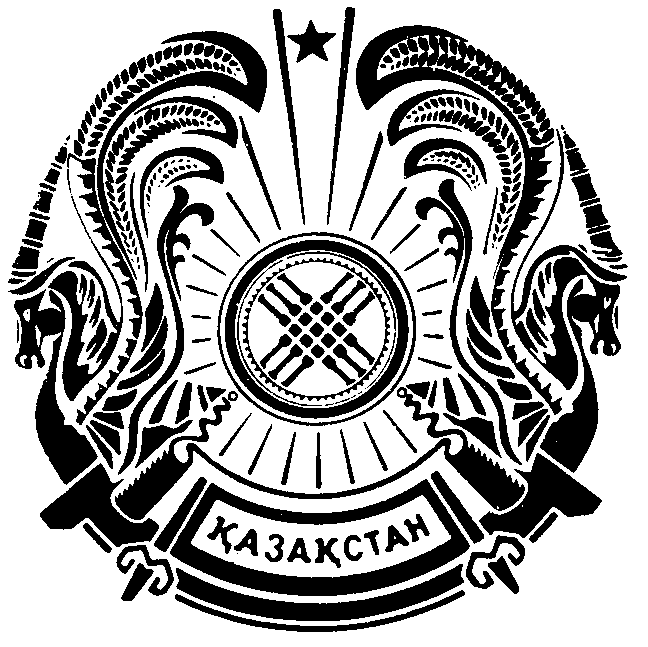 